ЧЕРКАСЬКА ОБЛАСНА РАДАР І Ш Е Н Н Я_____________                                                                               № ___________ПРОЄКТПро утворення статутного капіталуКОМУНАЛЬНОГО НЕКОМЕРЦІЙНОГОПІДПРИЄМСТВА "ОБЛАСНИЙ ДИТЯЧИЙСАНАТОРІЙ "ПРОЛІСОК"ЧЕРКАСЬКОЇ ОБЛАСНОЇ РАДИ"Відповідно до частини четвертої статті 78 Господарського кодексу України, пункту 20 статті 43, частини п’ятої статті 60 Закону України
"Про місцеве самоврядування в Україні", підпунктів 4, 5 пункту 3 Прикінцевих положень Закону України "Про внесення змін до деяких законодавчих актів України щодо удосконалення законодавства з питань діяльності закладів охорони здоров’я" від 06.04.2017 № 2002-VIII, рішень обласної ради
від 16.12.2016 № 10-18/VIІ "Про управління суб’єктами та об’єктами спільної власності територіальних громад сіл, селищ, міст Черкаської області"
(із змінами), від 11.10.2019 № 32-12/VIІ "Про реорганізацію КОМУНАЛЬНОГО ЗАКЛАДУ «ОБЛАСНИЙ ДИТЯЧИЙ САНАТОРІЙ «ПРОЛІСОК» ЧЕРКАСЬКОЇ ОБЛАСНОЇ РАДИ»", враховуючи лист комунального закладу "Обласний дитячий санаторій "Пролісок" Черкаської обласної ради"
від 13.11.2019 № 343, обласна рада в и р і ш и л а:1. Утворити статутний капітал КОМУНАЛЬНОГО НЕКОМЕРЦІЙНОГО ПІДПРИЄМСТВА "ОБЛАСНИЙ ДИТЯЧИЙ САНАТОРІЙ "ПРОЛІСОК" ЧЕРКАСЬКОЇ ОБЛАСНОЇ РАДИ" в розмірі 1 384 876,00 грн (один мільйон триста вісімдесят чотири тисячі вісімсот сімдесят шість гривень 00 копійок) шляхом надання обласною радою на праві оперативного управління комплексу (будівля санаторію, літ. А-ІІ, пд, а), розташованого за адресою: м. Черкаси,
вул. Пахарів Хутір (вул. Ярослава Галана), буд. 4.2. Контроль за виконанням рішення покласти на постійну комісію обласної ради з питань комунальної власності, підприємництва та регуляторної політики.Голова									А. ПІДГОРНИЙ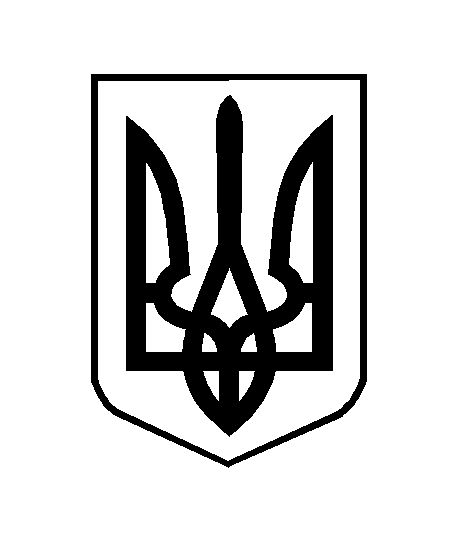 